Piątek – Temat: Wielki turniej o zawodach.Cele Dziecko: *nazywa poznane zawody *rozwiązuje zagadki słowne *określa czynności i cechy charakterystyczne dla poznanych zawodów *wyróżnia fałsz i prawdę w zdaniach *klasyfikuje przedmioty i narzędzia według ich przydatności dla przedstawicieli różnych zawodów *układa nazwy zawodów z liter *dodaje kilka liczb, aby obliczyć wynik Zagadki:Informatyk Gdy komputer się zawiesi, zatnie lub zepsuje, ten pan szybko go naprawi i zaprogramuje. Pisarz Jest ktoś, kto potrafi pisać piękne zdania i tworzyć z nich książki lub opowiadania. Dziennikarz Jeździ w różne miejsca, często podróżuje. Ważne informacje ludziom przekazuje. Weterynarz W białym fartuchu ze słuchawkami. Zajmuje się fachowo chorymi zwierzętami. Ratownik Na plaży lub basenie wszystkich obserwuje. Bezpieczeństwa w wodzie uważnie pilnuje. Kontroler W autobusie i tramwaju podchodzi na chwilę. Sprawdza czy pasażerowie mają ważny bilet. Pogodynka Miła pani na ekranie, mapy pokazuje co dzień. Na nich jest namalowane, co słychać w pogodzie. Aktor Spotkasz go w niezwykłym miejscu, gdzie jest scena i kurtyna.Gdy podniosą ją do góry, on swój występ już zaczyna. Sprzątaczka Jej praca potrzebna zawsze jest i wszędzie. Gdzie będzie pracować, tam i czysto będzie. Kelner Gościom w restauracji karty dań rozdaje. Potem zamówione potrawy podaje. Fryzjer Z pomocą nożyczek, szczotki i grzebienia,  wygląd naszych włosów czaruje i zmienia. Piłkarz Zawód bardzo popularny, marzy o nim każdy chłopak. Lecz, niektórzy tylko mogą całe życie piłkę kopać. Kierowca Gdy miejski autobus przejeżdża ulicą, możesz go zobaczyć – jest za kierownicą Krawcowa Chcąc pięknie wyglądać, panowie i panie, szyją sobie u niej, na miarę ubranie. Strażacy Przyjeżdżają szybko, stawiają drabinę. Zawsze dzielnie walczą z pożarem i dymem. Górnik Przez cały rok ciężko pod ziemią pracuje. Na początku grudnia Barbórkę świętujePiekarz Świeżutkie pieczywo w sklepie jest od rana. Jak myślisz, kto w nocy piecze je dla nas? Aptekarz Miły pan lub pani za ladą w aptece, sprzedaje ludziom leki na receptę. Kwiaciarka Na placu lub rynku siedzi sobie pani. Przed nią stoją kosze z pięknymi kwiatami. Listonosz Chodzi z dużą torbą, trudne ma zadanie. Zajmuje się co dzień listów doręczaniem. Sprzedawca Gdy wejdziesz do sklepu, ta miła osoba, spyta, co chcesz kupić i wszystko ci poda. Policjanci Gdy na skrzyżowaniu światła się zepsują, w białych rękawiczkach ruchem aut kierują.Dopasowanie obrazków do zawodów z zagadek.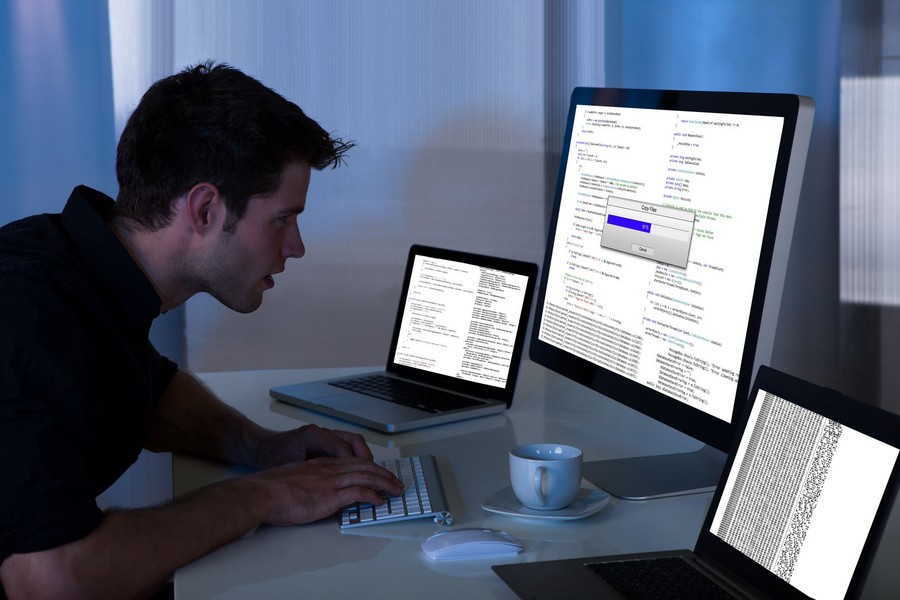 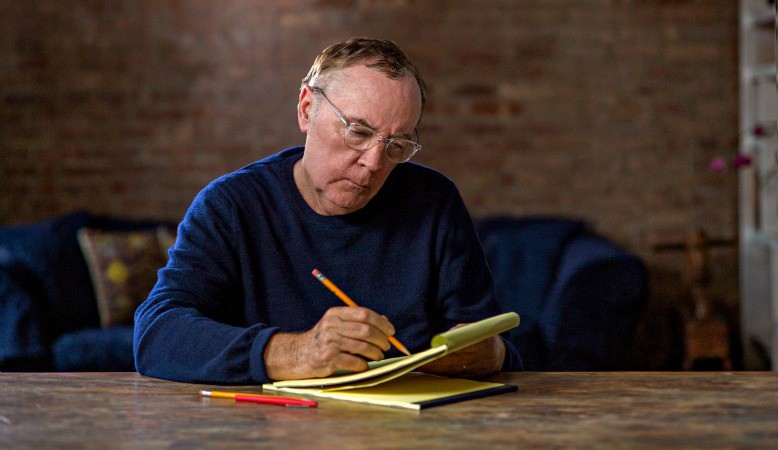 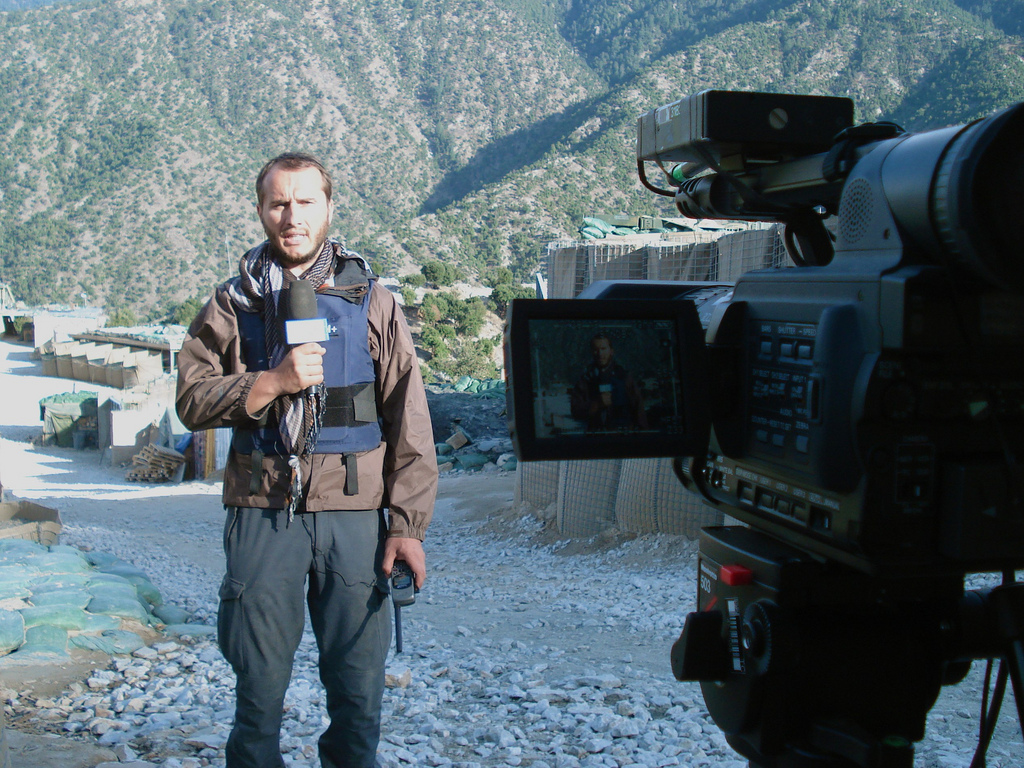 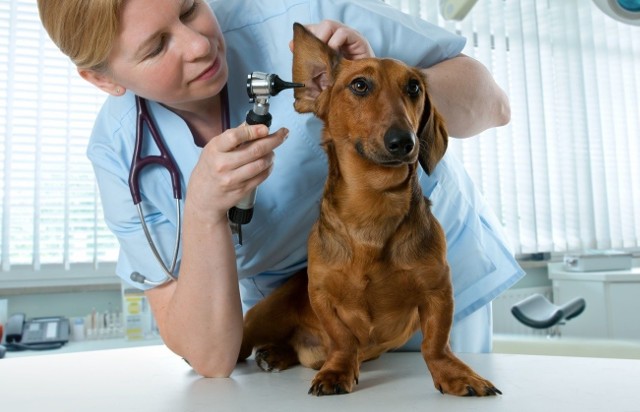 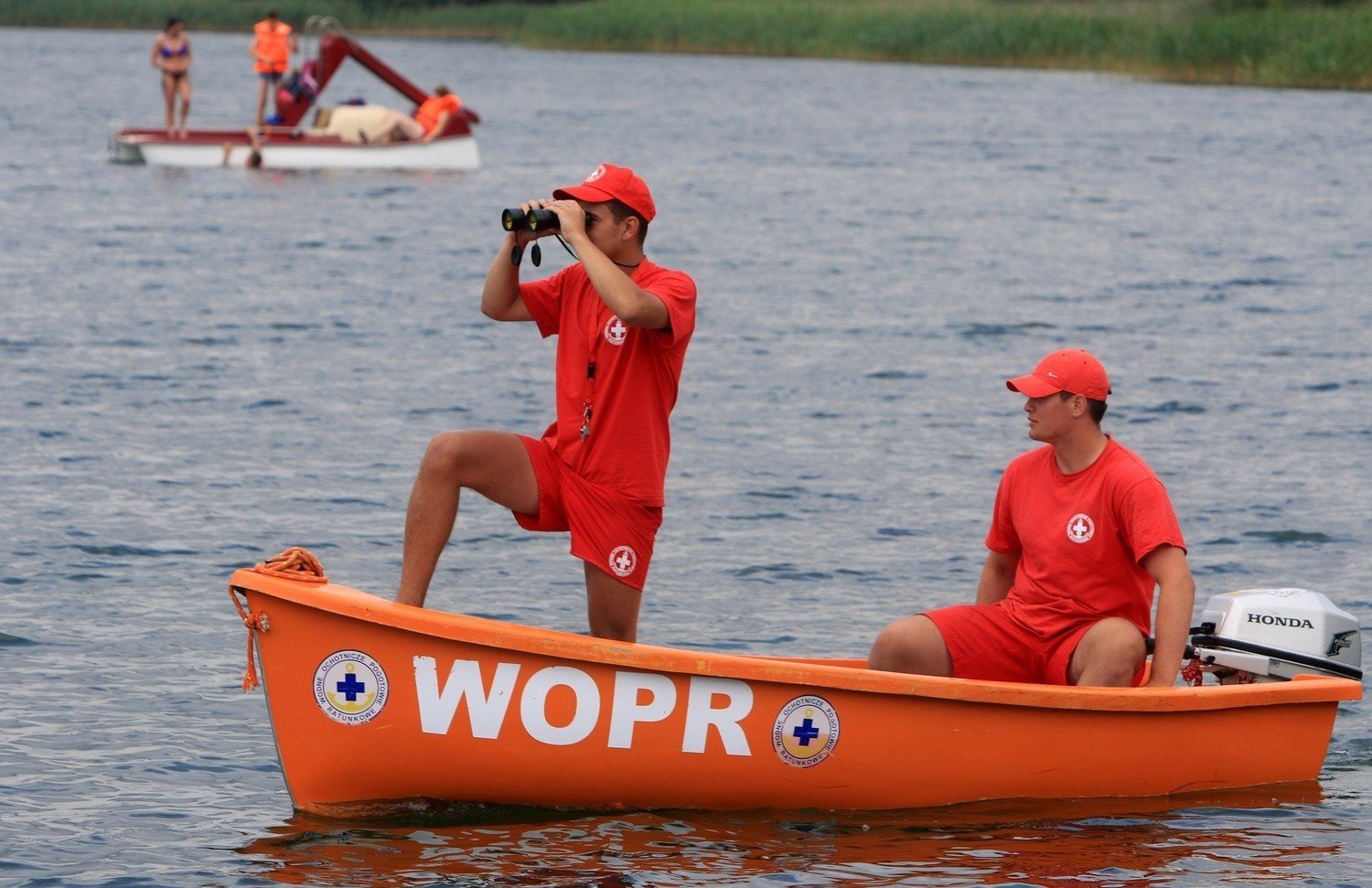 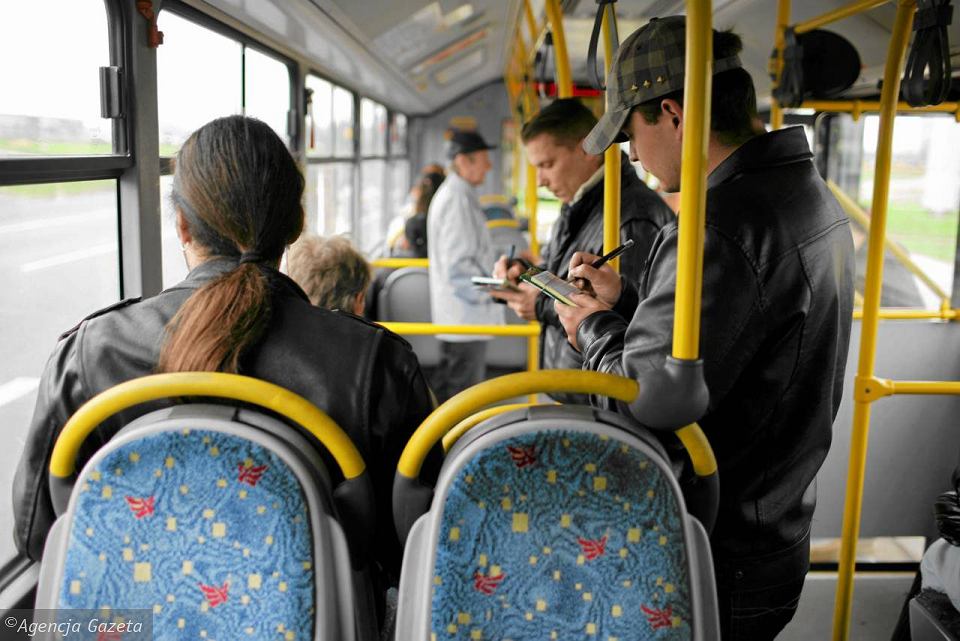 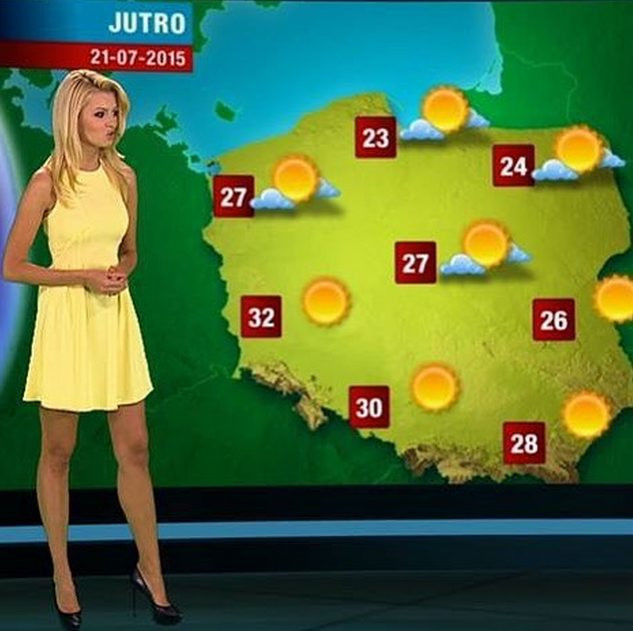 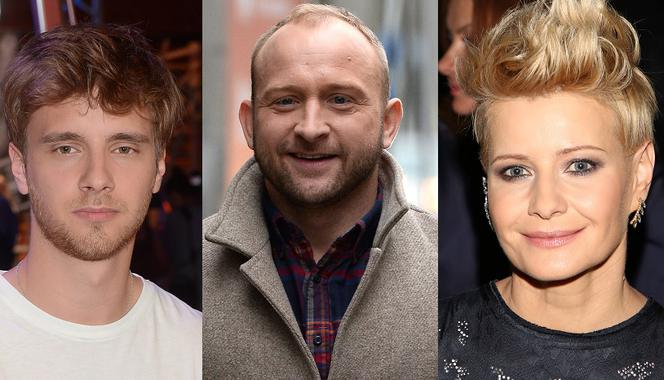 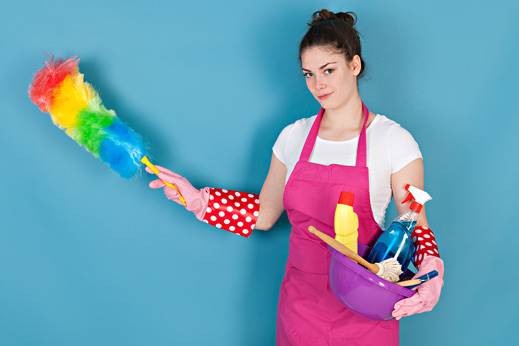 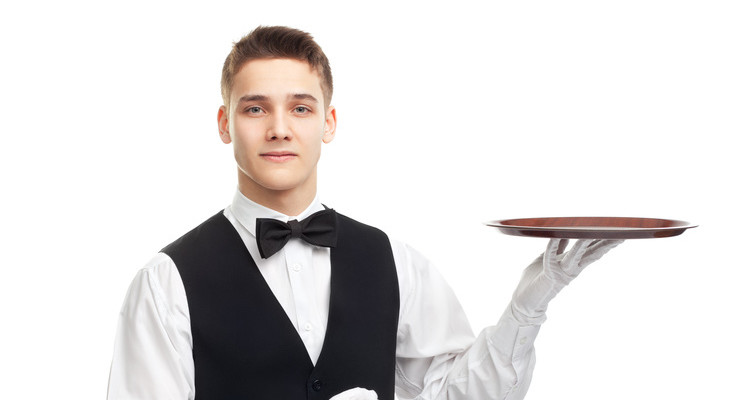 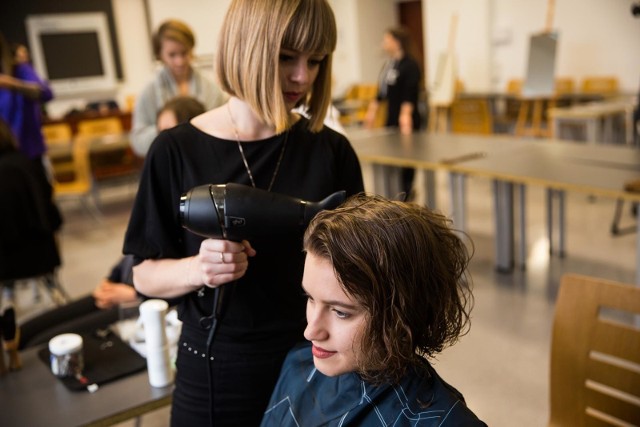 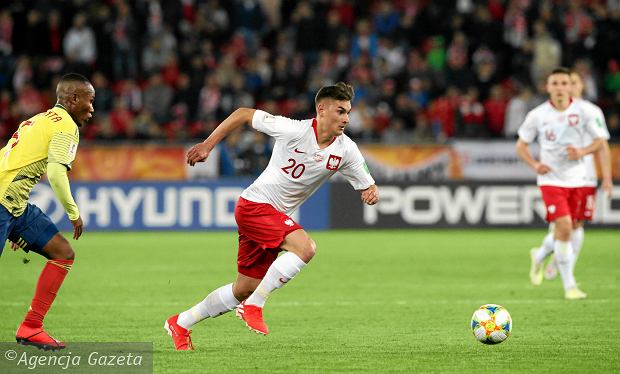 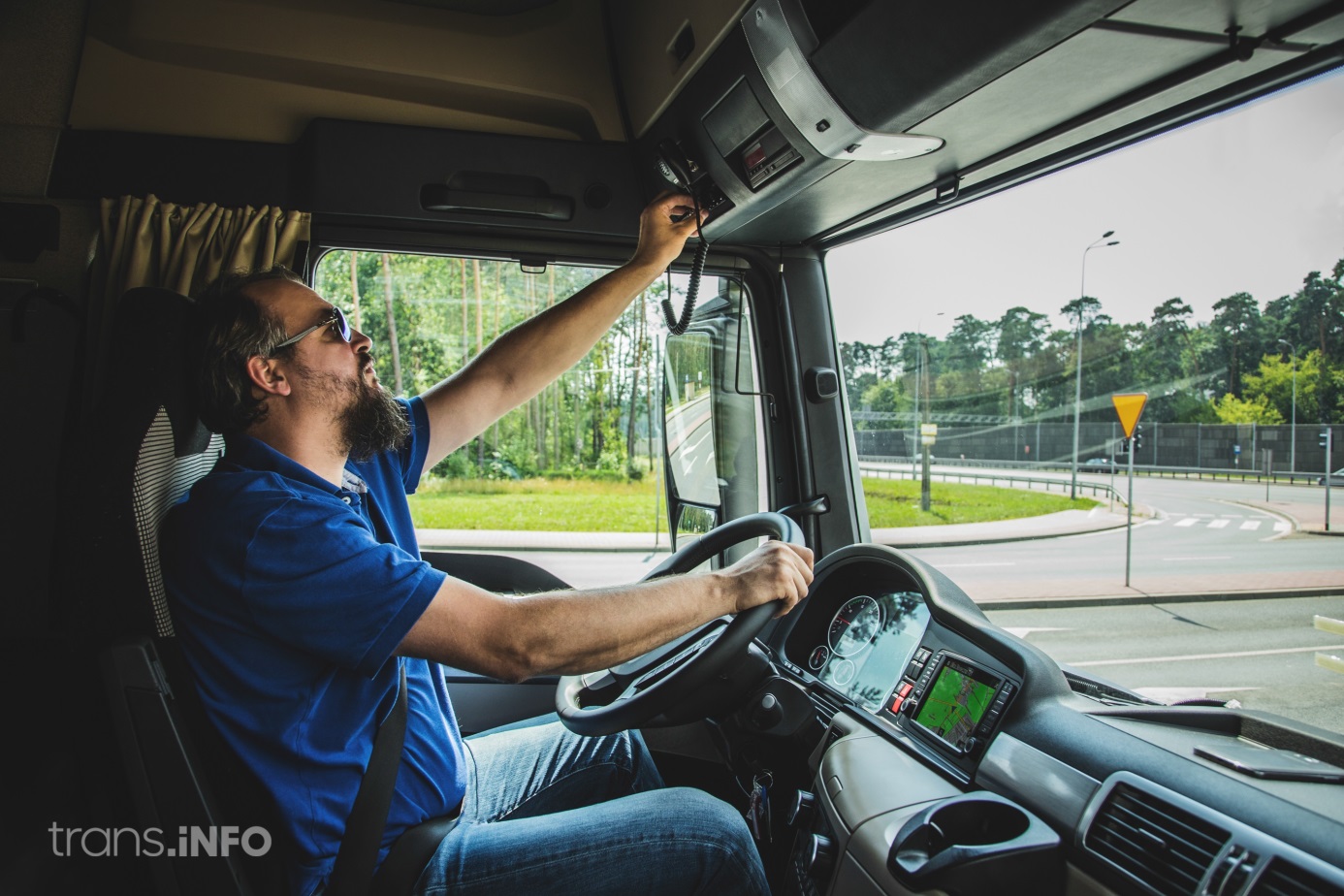 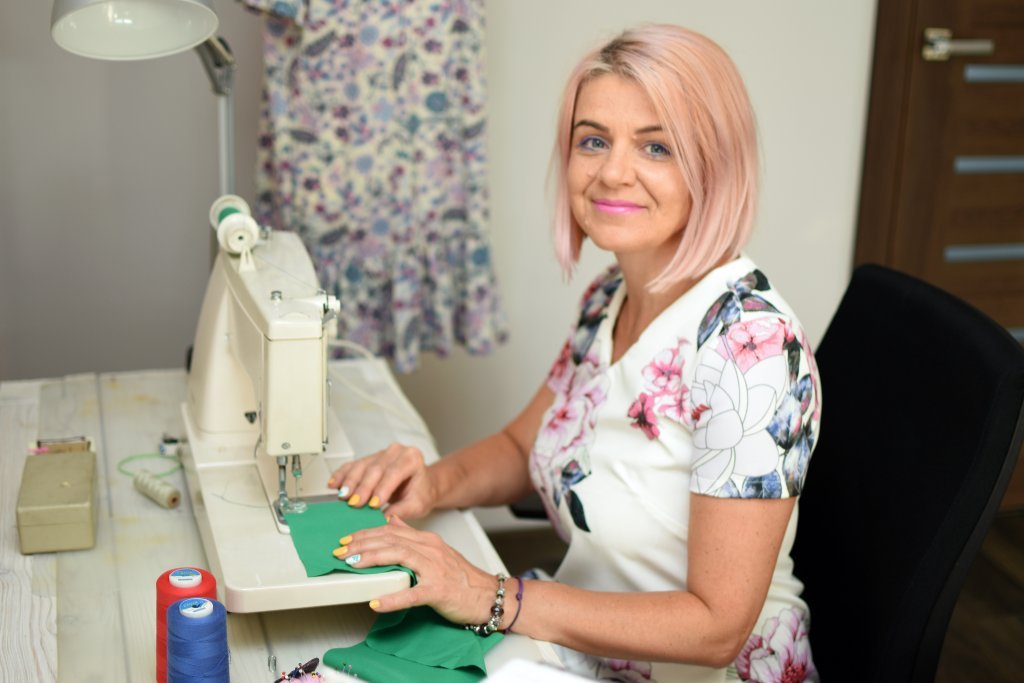 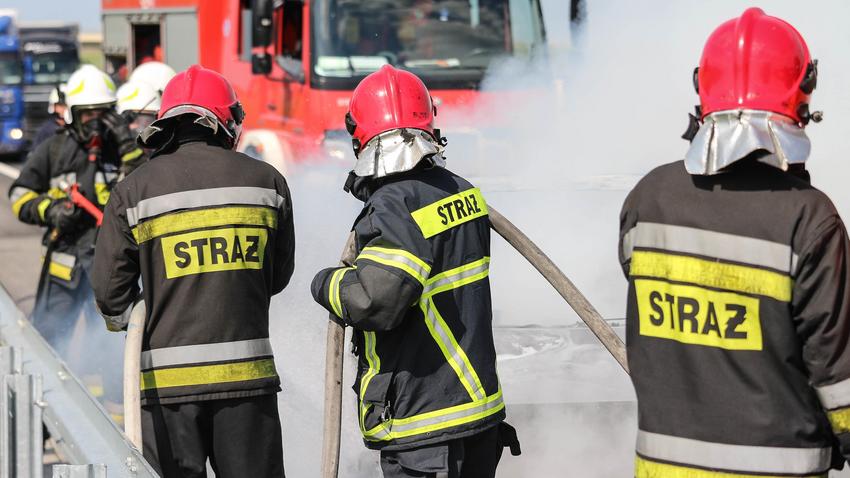 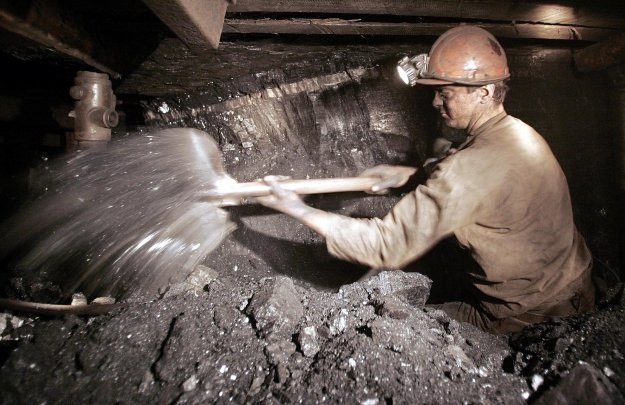 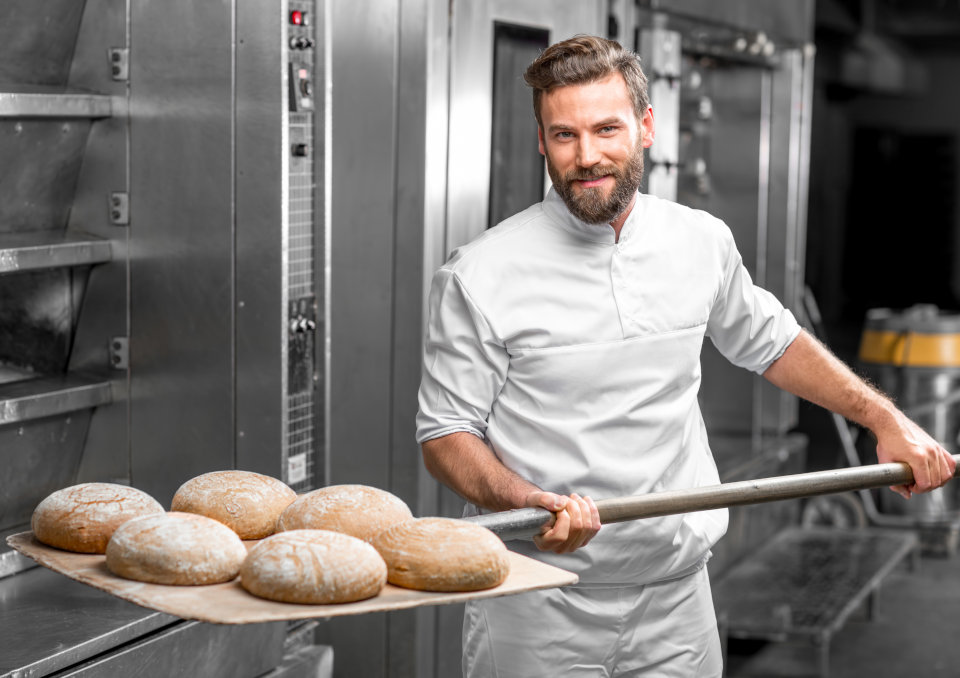 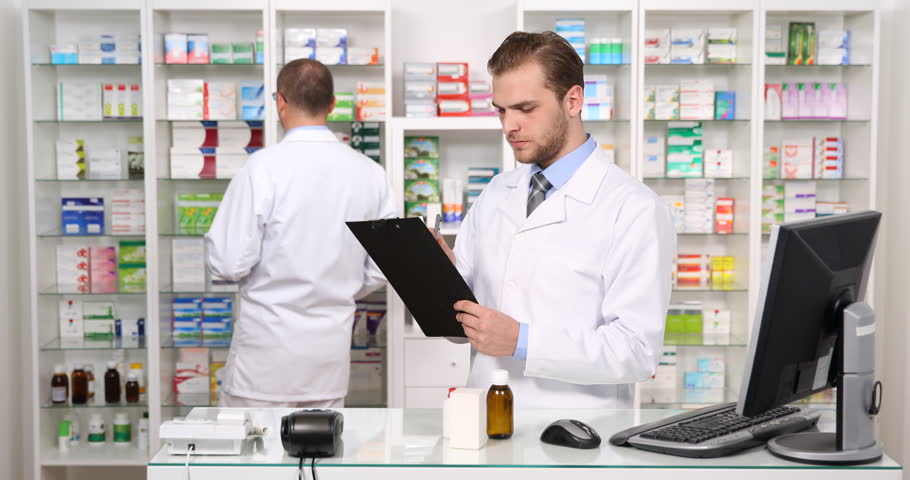 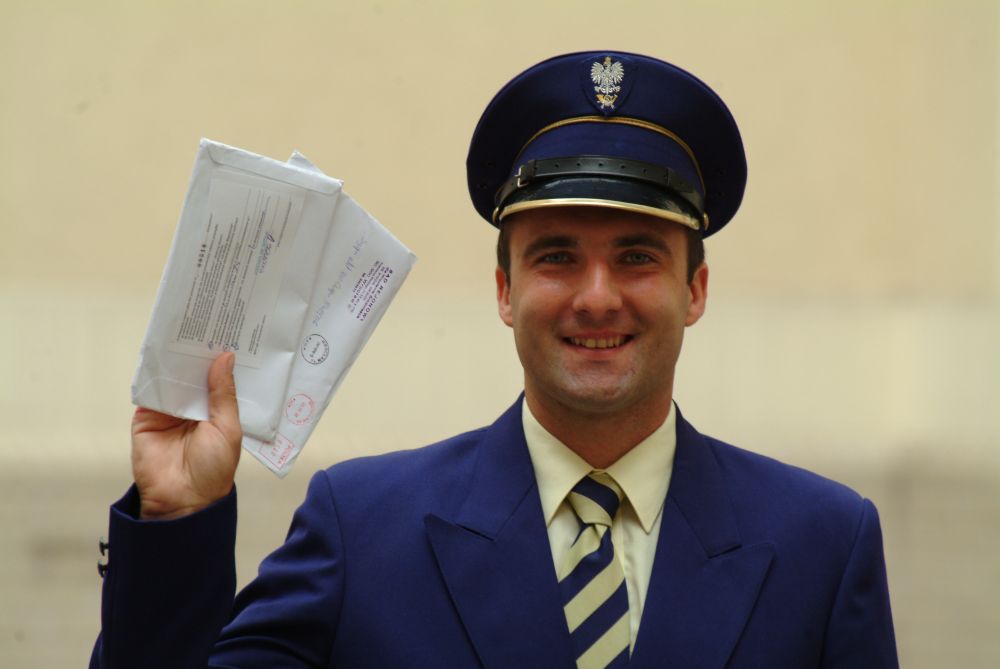 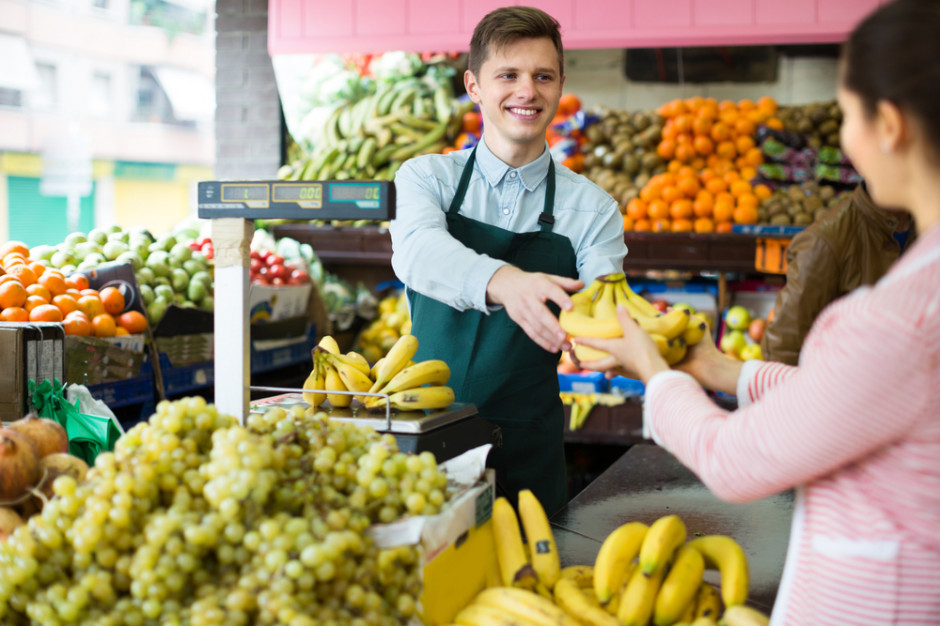 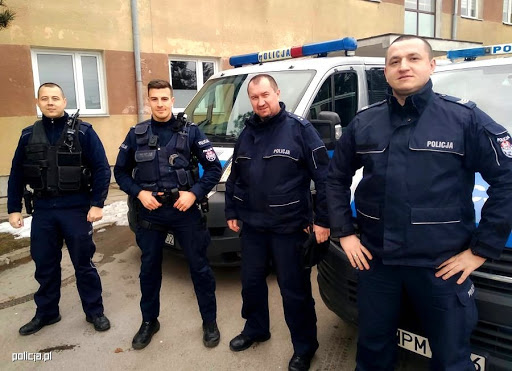 Dopasuj wyrazy do obrazkówInformatykPisarzDziennikarzWeterynarzRatownikKontrolerPogodynkaAktorSprzątaczkaKelnerFryzjerPiłkarzKierowcaKrawcowaStrażacyGórnikPisarzAptekarzKwiaciarkaListonoszSprzedawcaPolicjanciKąciki tworzymy, w zawody się bawimy – organizowanie kącików tematycznych. Rodzic wspólnie z dziećmi ustala, jakie kąciki do zabawy można urządzić, mając do dyspozycji określone atrybuty. Przedszkolaki wypowiadają się i wybierają kąciki do urządzenia. (np.: sklep, teatr, przychodnia lekarska, biblioteka, poczta) i ustalamy, jak należy się w nim bawić. Po ułożeniu elementów w kącikach opowiadają o nich i o zasadach zabawy. Mogą również umieścić szyldy, np. „U lekarza”, „Sklep”, „Biblioteka”. Na zakończenie dzieci mają czas na zabawy w kącikach tematycznych z podziałem na role,np. w przychodni lekarskiej – recepcjonistka, pielęgniarka, lekarz.Odśpiewanie piosenki o zawodach.Przeliczamy elementy .Propozycja pracy plastycznej: 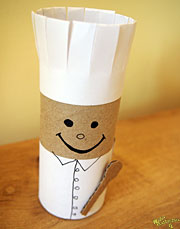 Karty pracy: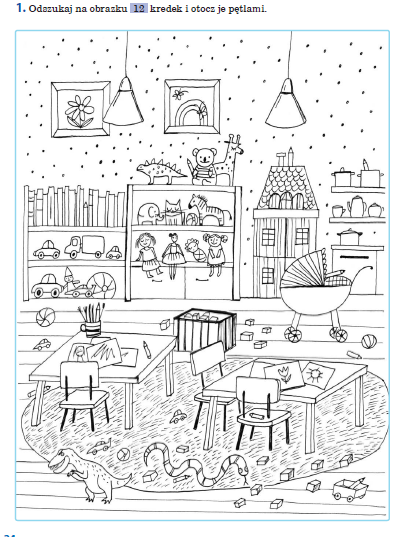 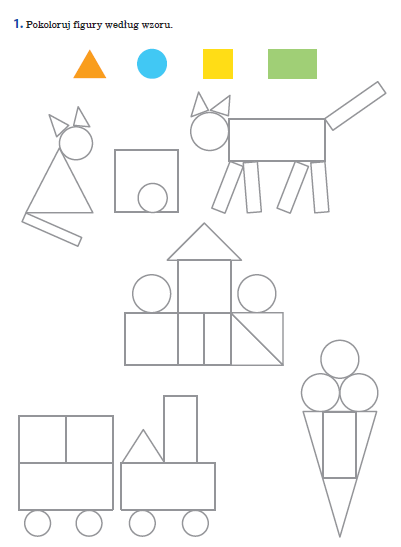 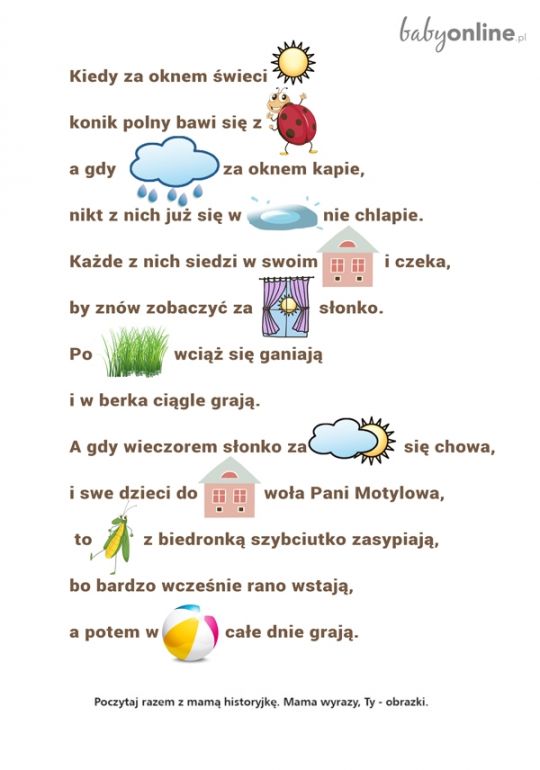 